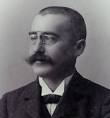 Денис Січинський